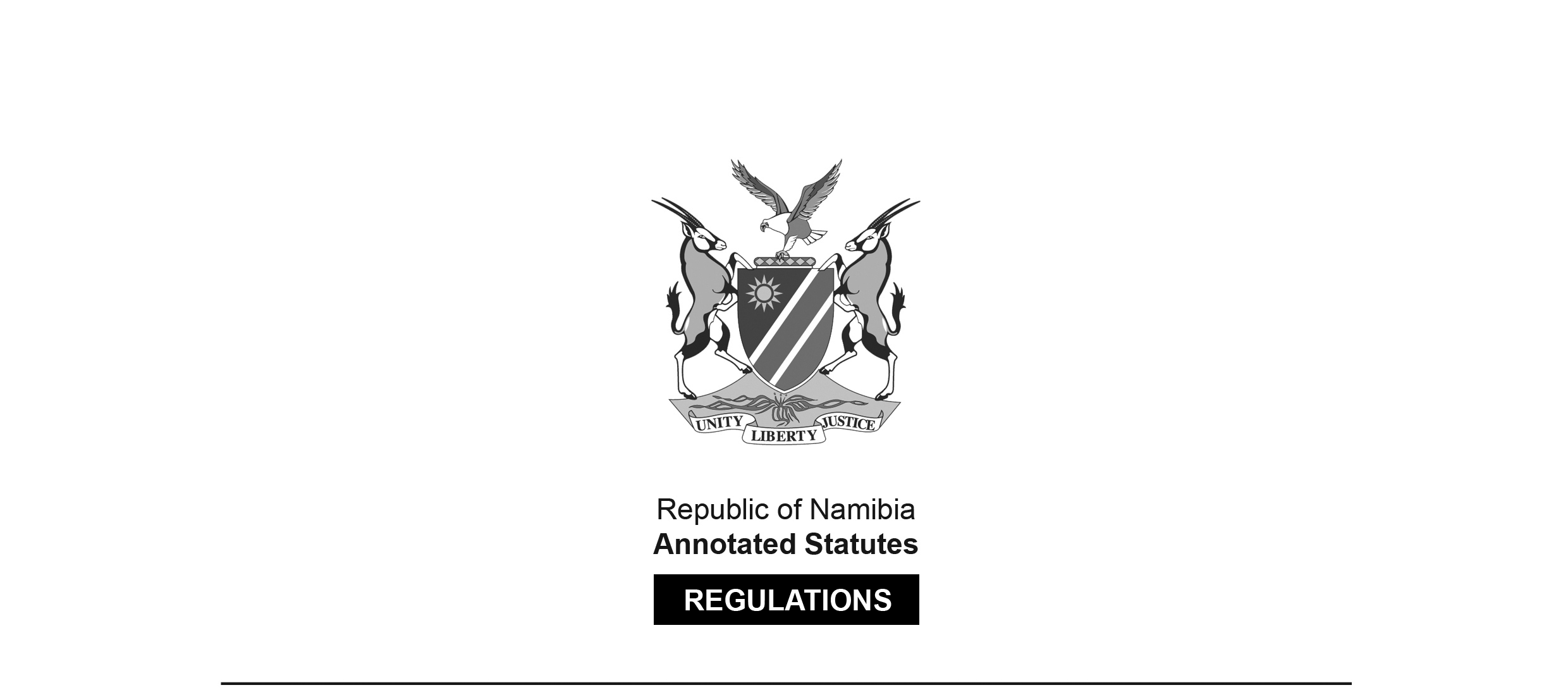 REGULATIONS MADE IN TERMS OFAllied Health Professions Act 7 of 2004section 55 read with section 19Regulations relating to Minimum Requirements of Study 
for Registration as Environmental Health PractitionerGovernment Notice 88 of 2014(GG 5501)came into force on date of publication: 8 July 2014The Government Notice which publishes these regulations notes that they were made on 
the recommendation of the Allied Health Professions Council of Namibia. It also repeals 
the regulations contained in RSA GN R.2308/1976 (RSA GG 5349). These previous regulations 
were made in terms of the RSA Medical, Dental and Supplementary Health Service Professions 
Act 56 of 1974. They survived in terms of section 50(2) of the Allied Health Services Professions Act 20 of 1993 (GG 710) and section 62(2) of its successor, the 
Allied Health Professions Act 7 of 2004 (GG 3247).ARRANGEMENT OF REGULATIONS1.	Definitions2.	Minimum qualifications required for registration as an environmental health practitioner3.	Recognition of qualification by CouncilDefinitions1.	In these regulations, unless the context otherwise indicates, a word or expression defined in the Act has that meaning, and -“the Act” means the Allied Health Professions Act, 2004 (Act No. 7 of 2004).Minimum qualifications required for registration as an environmental health practitioner2.	(1)	Subject to compliance with the other requirements prescribed by or under the Act, a person who is the holder of any of the following qualifications may be registered by the Council as an environmental health practitioner:Educational Institution	Qualification or Examining AuthorityREPUBLIC OF NAMIBIAPolytechnic of Namibia	Bachelor of Science and Technology 		Degree in Environmental Health[The Polytechnic of Namibia established by Act 33 of 1994 has been replaced by the 
Namibia University of Science and Technology established by Act 7 of 2015.]
REPUBLIC OF SOUTH AFRICADepartment of National Education	National Diploma for Health InspectorsNational Diploma in Public HealthUniversity of Fort Hare	Bachelor of Science Degree in 		HygieneNorth West University(formerly Potchefstroom University	Bachelor of Science Degree inof Christian Higher Education)	HygieneUniversity of South Africa	Bachelor of Science Degree in(formerly Unisa or Technikon SA or	Hygiene Vudec)Cape Peninsula University of Technology	National Diploma in Environmental (formerly Cape Technikon)	HealthDurban Institute of Technology	National Diploma in Environmental(formerly Mangosuthu Technikon or	Health ML Sultan Technikon or Technikon Natal)Tshwane University of Technology	National Diploma in Environmental(formerly Technikon Northern Gauteng or	Health Technikon Northern Transvaal orTechnikon Pretoria)Central University of Technology, Free State		National Diploma in Environmental (formerly Technikon Free State)	HealthCape Peninsula University of Technology	National Diploma in Environmental (formerly Peninsula Technikon)	HealthNelson Mandela Metropolitan University	National Diploma in Environmental (formerly Port Elizabeth technikon [Technikon])	HealthUniversity of Johannesburg	National Diploma in Environmental(formerly Technikon Witwatersrand)	HealthREPUBLIC OF ZIMBABWESolusi University	Bachelor of Science and Technology 		Degree in Environmental HealthChinoyi University of Science and Technology		Bachelor of Science Degree in		Environmental HealthNational University of Science and Technology		Bachelor of Science Degree in		Environmental HealthBulawayo Polytechnic	National Diploma in 		Environmental HealthSWAZILANDSwaziland Institute of Health Sciences	Diploma in Environmental Health.(2)	Any person who is not the holder of a qualification prescribed by subregulation (1), may be registered as a environmental health practitioner, subject to regulation 3 and to compliance with the other requirements prescribed by or under the Act, if he or she is the holder of a -[The word “a” in the phrase “a environmental health practitioner” should be “an”.](a)	Bachelors Degree in Environmental Health or a Bachelor of Science and Technology Degree in Environmental Health, awarded by, after receiving education, tuition and training for a period of four years; or(b)	Diploma in Environmental Health, awarded by, after receiving education, tuition and training for a period of three years,at an educational institution approved by the Council, subject to subregulation (3) of this regulation and to regulation 3.(3)	The education, tuition and training for the Degree or Diploma referred to in subregulation (2) must include, to the satisfaction of the Council -(a)	education, tuition and training relating to environmental health, in the main subjects of -(i)	health physics and chemistry;(ii)	environmental health biology;(iii)	social studies and community development;(iv)	building construction and town planning;(v)	environmental pollution control;(vi)	occupational health and safety;(vii)	epidemiology;(viii)	vector borne and communicable disease control; and(ix)	microbiology and parasitology; and(b)	practical training in -(i)	food and meat hygiene;(ii)	occupational health and safety;(iii)	vector borne disease or communicable disease control;(iv)	environmental pollution control; and(v)	community development.(4)	The Council may register a person who complies with subregulations (2) and (3) as an environmental health practitioner, if the qualification on which that person relies for registration as an environmental health practitioner is recognised by the Council under regulation 3.Recognition of qualification by Council3.	The Council may recognise, for the purpose of the registration of a person as a environmental health practitioner, a qualification prescribed by or referred to in subregulation (2) of regulation 2, if -[The word “a” in the phrase “a environmental health practitioner” should be “an”.](a)	the educational institution at which that person obtained that qualification is approved by the Council for that purpose;(b)	the registration authority responsible for the registration of a person to practise as an environmental health practitioner in the country in which that person obtained that qualification, recognises that qualification for registration to practise as an environmental health practitioner in that country; and(c)	that person complies with the other requirements for registration as an environmental health practitioner prescribed by or under the Act.